ŚWIADOMY WYBÓR – TWÓJ  WYBÓRWybory samorządowe za parę  miesięcy, ale już dziś zapraszamy 
wspólnie z Fundacją Batorego do udziału w akcji GŁOSUJ ŚWIADOMIE.Dla wszystkich świadomych mieszkańców jest oczywiste, że przed każdymi wyborami należy zastanowić się jakie są największe problemy i tematy, którymi powinni zająć się nasi przyszli przedstawiciele – burmistrz i radni, by później na podstawie racjonalnych informacji dokonać dobrego wyboru.	Plan jest taki: najpierw zbieramy Wasze opinie na temat najważniejszych Waszym zdaniem problemów oraz spraw do realizacji. Kolejnym krokiem będzie zorganizowanie debaty kandydatów 
na Burmistrza Głuszycy. Mamy nadzieję, że się uda . Zapraszamy wszystkich do współpracy.To od nas zależy kto i w jaki sposób będzie reprezentować nasze interesy przez następne cztery lata.  Aby później nie narzekać zacznijmy świadomie decydować.Zapraszamy do wypełnienia krótkiej ankiety
1. Określ w skali  1- 10 potrzeby mieszkańców  Gminy Głuszyca na przyszłą kadencję 
     na lata 2014 - 2018
 2. Jak oceniasz pracę Rady Miejskiej obecnej kadencji w skali 1 – 5 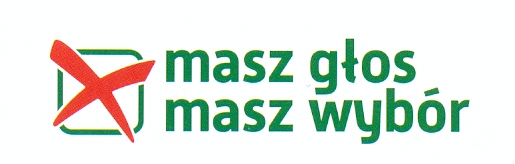                           1          2         3          4         5 3. Jak oceniasz pracę Burmistrza obecnej kadencji w skali 1 – 5                           1          2           3         4         5l.p.PotrzebySkala 1 - 101Uruchomienie Dziennego Domu Pomocy Społecznej  w  budynku  po  szpitalu2Uruchomienie budownictwa komunalno - socjalnego3Monitoring Miasta4Utworzenie nowych atrakcji turystycznych – Kamyki, Rogowiec5Obniżenie ceny wody6Wprowadzenie  budżetu  obywatelskiego 7Rewitalizacja Miasta8Nowe miejsca pracy i pozyskiwanie inwestorów9Uregulowanie gospodarki wodno – ściekowej na terenie Gminy10Dostęp do darmowego Internetu11Inne sprawy (Twoje propozycje)